                                                                  فرم شماره 4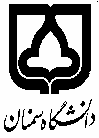                                                                               ( ویژه دانشجویان )بدینوسیله اینجانب متعهد می گردم که در طول مدت برگزاری اردوی / بازدید علمی ............................................که از تاریخ ......................  لغایت ................................ ( ساعت .......... الی ...............) توسط ....................................... دانشگاه برگزار می گردد، کلیه قوانین و مقررات حاکم بر محیط های دانشگاهی را رعایت نمایم. ضمنا اینجانب با اطلاع و رضایت خانواده ام در این اردو حضور یافته ام.تذکر: 1-  سرپرست برگزاری اردو موظف است پس از تکمیل فرم فوق حداقل دو روز قبل از برگزاری اردوی / بازدیدعلمی آن را به انضمام تصویر مجوز برگزاری اردو به مدیریت امور دانشجویی تحویل نماید. 2- سرپرست اردو یا بازدید علمی موظف است در طول برگزاری اردو، حضور و غیاب حاضرین را انجام دهد.3- سرپرست اردو موظف است پس از نهایی شدن فهرست اسامی شرکت کنندگان در اردو / بازدید علمی، جهت اخذ الحاقیه بیمه اقدام نماید.ردیفنام و نام خانوادگیشماره دانشجوییخوابگاهشماره تلفن همراه والدین (درصورت تمایل)امضاء دانشجو123456789101112131415161718